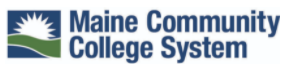 SIS Modernization and Enhancement Project UpdatesSUMMER 2021JUNESIS Modernization and Enhancement Project announced by President DaiglerVirtual Town Halls (Staff and Faculty) scheduled for all Colleges and the System OfficeJULYVirtual Town Halls for all Colleges and the System Office conductedVirtual Town Hall recordings, transcripts and FAQs posted to “MyMCCS / SIS Modernization” PortalOn-campus Listening Sessions scheduled for all Colleges and the System OfficePre-Listening Session Survey launchedOn-campus Listening Sessions conducted for three CollegesBusiness Process Mapping Sessions at all Colleges commencedProject Plan draftedAUGUSTOn-campus Listening Sessions conducted for remaining four CollegesVirtual Listening Session conducted for the System OfficeBusiness Process Mapping Sessions at all Colleges continuedProject Plan completedProject Governance Organizational Structure commencedRFI / RFP planning commencedFALL 2021SEPTEMBEROn-Campus and Virtual Listening Sessions (Faculty and Students) scheduled and conductedProject Governance Organizational Structure completedBusiness Process Mapping Sessions at all Colleges continuedRFI / RFP planning completed and launched to marketPre-Listening Session Survey analysis complete and posted to “MyMCCS / SIS Modernization” PortalOCTOBERBusiness Process Mapping Sessions at all Colleges completedRFI Process Schedule and Communication Plan completedSIS RFI Response Submissions Received:Anthology’s Enterprise Higher Education PlatformBocaVox’s Maestro SISEllucian’s Banner Shared Technology PlatformJenzabar ONESteering Committee Kick-Off Meeting scheduled and conductedRFI Response Submissions Shared with Steering Committee for Review / FeedbackRFI Vendor Presentations scheduled for week of 10/18/21RFI Vendor / Platform Feedback / Scoring Tool Developed and Shared with Steering CommitteeRFI Submissions Posted to PortalThree RFI Vendor Presentations completed:BocaVoxJenzabarAnthologyFaculty Listening Session at SM completedSteering Committee Process Check-In Meeting scheduled and conductedNOVEMBERFourth RFI Vendor Presentation completed:EllucianSteering Committee Preliminary Feedback and Next Steps Meeting scheduled and conductedRFI Vendor Presentation Recordings Posted to “MyMCCS / SIS Modernization” PortalRFI Vendor Feedback Forms Reviewed / AnalyzedRFP Process and Scheduling StartedRFI Vendor Deeper-Dive Call Back Presentation completed - EllucianRFI Vendor Reference Call (Middlesex Community College) completed (Ellucian)RFI Vendor Reference Call (Quinsigamond Community College) scheduled (Anthology)SIS Project Update Presented to College PresidentsWINTER 2021 - 2022DECEMBERRFI Vendor Deeper-Dive Call Back Presentation completed – AnthologyRFI Vendor Reference Call (Bowdoin College) completed – WorkdaySteering Committee Process Check-In Meeting scheduled and conductedRFI Vendor Finance and Implementation Sessions scheduled and completed – Ellucian and AnthologyIT Support Plan for YCCC developed and launchedMCCS SIS Project Update Town Hall scheduled and completedRFI Vendor Reference Call (Quinsigamond Community College) completed – AnthologySteering Committee RFI Wrap-Up and Report-Out Session scheduled and completedSIS RFP developed and launchedJANUARYRFP Vendor Informational MeetingRFP Submission Deadline extended by two weeks (vendor request due to COVID impact)SIS-related IT Discussion / Decision Topics planning and work in-process”Active Directory ConsolidationApplication RationalizationData Governance and Platform GovernanceIT OptimizationOther "synergistic opportunities" that a shared SIS solution may open the door toNeed for Additional Vendor presentations​ evaluated by the SIS Steering CommitteeRFP Scoring “sub-committee” formed and approved by college PresidentsSteering Committee RFP Check-in and Planning Session scheduled and completedFEBRUARYActive Directory Consolidation brainstorming and exploratory working session conducted with IT Leaders and key IT staffSteering Committee RFP Check-in scheduled and completedRFP submission process completed; four vendors submitted: Anthology, Ellucian, Jenzabar and SalesForceRFP Vendor Kick-Off call scheduled and completedSIS functionality requested for demos developed by the Steering CommitteeRFP Vendor reference calls being scheduledRFP Vendor demos being scheduled